The timeline was changed because COVID-19 The project was extended. A new timeline - September 20 July 21- was created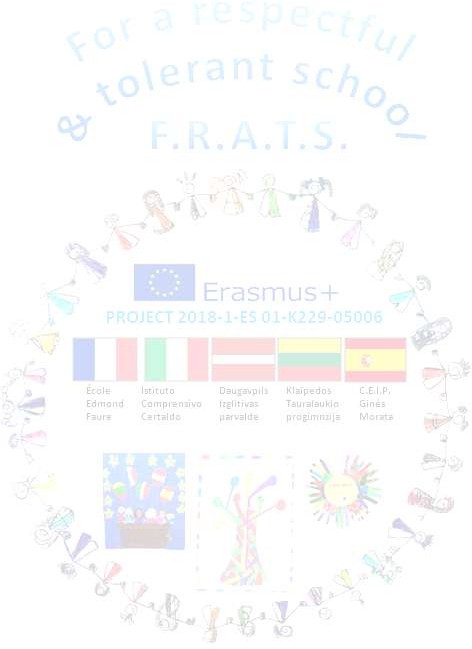 COUNTRYLITHUANIAMONTH/YEARNOVEMBER-DECEMBER-2020Activity descriptionActivity descriptionStatus(completed, in process/not com.)EvidencesUploaded to     e-twinning (yes/no)A-CHILDREN/TEACHERS/FAMILIES ACTIVITIESA-CHILDREN/TEACHERS/FAMILIES ACTIVITIESA-CHILDREN/TEACHERS/FAMILIES ACTIVITIESA-CHILDREN/TEACHERS/FAMILIES ACTIVITIES1-Good mate rules: how to take care of the others; respect of the others.Good mate rules: how to take care of the others; respect of the others.CompletedStories, pictures,Yes2-“Under the same sun” activity with the help of families“Under the same sun” activity with the help of familiesCompletedPictures, videoYes3-Christmas cards Christmas cards CompletedVideo, picturesYesB- PROJECT TEAM ACTIVITESB- PROJECT TEAM ACTIVITESB- PROJECT TEAM ACTIVITESB- PROJECT TEAM ACTIVITES1-Coordination of the different activities in the classes. Preparation of the materialsCoordination of the different activities in the classes. Preparation of the materialsCompletedvideoYes2-Organizing videoconference with ItalyOrganizing videoconference with ItalyIn progressYesC- INTERNATIONAL COORDINATIONC- INTERNATIONAL COORDINATIONC- INTERNATIONAL COORDINATIONC- INTERNATIONAL COORDINATION1-“Under the same sun” coordination“Under the same sun” coordinationCompletedYes2-International day of persons with disabilitiesInternational day of persons with disabilitiesCompletedYesPROBLEMSIMPROVEMENTSOTHERSDue to Covid-19 our team was not able toparticipate to videoconference.We will meet next month